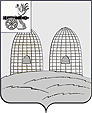 АДМИНИСТРАЦИЯКИРИЛЛОВСКОГО СЕЛЬСКОГО ПОСЕЛЕНИЯРОСЛАВЛЬСКОГО РАЙОНА СМОЛЕНСКОЙ ОБЛАСТИПОСТАНОВЛЕНИЕот 28.06.2022 г.  № 66О признании утратившим силу постановления Администрации Кирилловского сельского поселения Рославльского района Смоленской области от 29.09.2016 № 153	В соответствии с Федеральным законом от 25.12.2008 № 273-ФЗ «О  противодействии коррупции»,Администрация Кирилловского сельского поселенияРославльского района Смоленской областип о с т а н о в л я е т:Признать утратившим силу постановление Администрации Кирилловского сельского поселения Рославльского района Смоленской области от 29.09.2016 № 153 «Об утверждении Порядка сообщения лицами, замещающими муниципальные должности, о возникновении личной заинтересованности при исполнении  должностных обязанностей, которая приводит или может привести к конфликту интересов».Настоящее постановление вступает в силу со дня его подписания.Настоящее постановление подлежит размещению на официальном сайте Администрации Кирилловского сельского поселения Рославльского района Смоленской области в информационно-телекоммуникационной сети «Интернет».Контроль исполнения настоящего постановления оставляю за собой.Глава муниципального образованияКирилловского сельского поселения Рославльского района Смоленской области                                Т.В.Бондарева                   